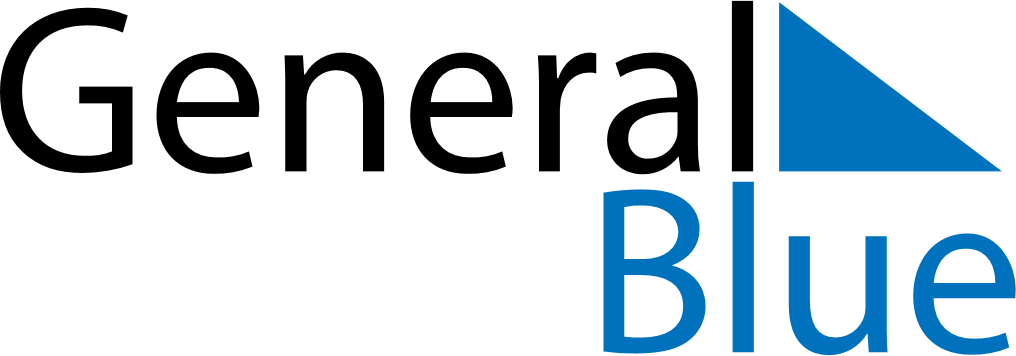 July 2020July 2020July 2020July 2020July 2020July 2020BelgiumBelgiumBelgiumBelgiumBelgiumBelgiumMondayTuesdayWednesdayThursdayFridaySaturdaySunday1234567891011121314151617181920212223242526National Holiday2728293031NOTES